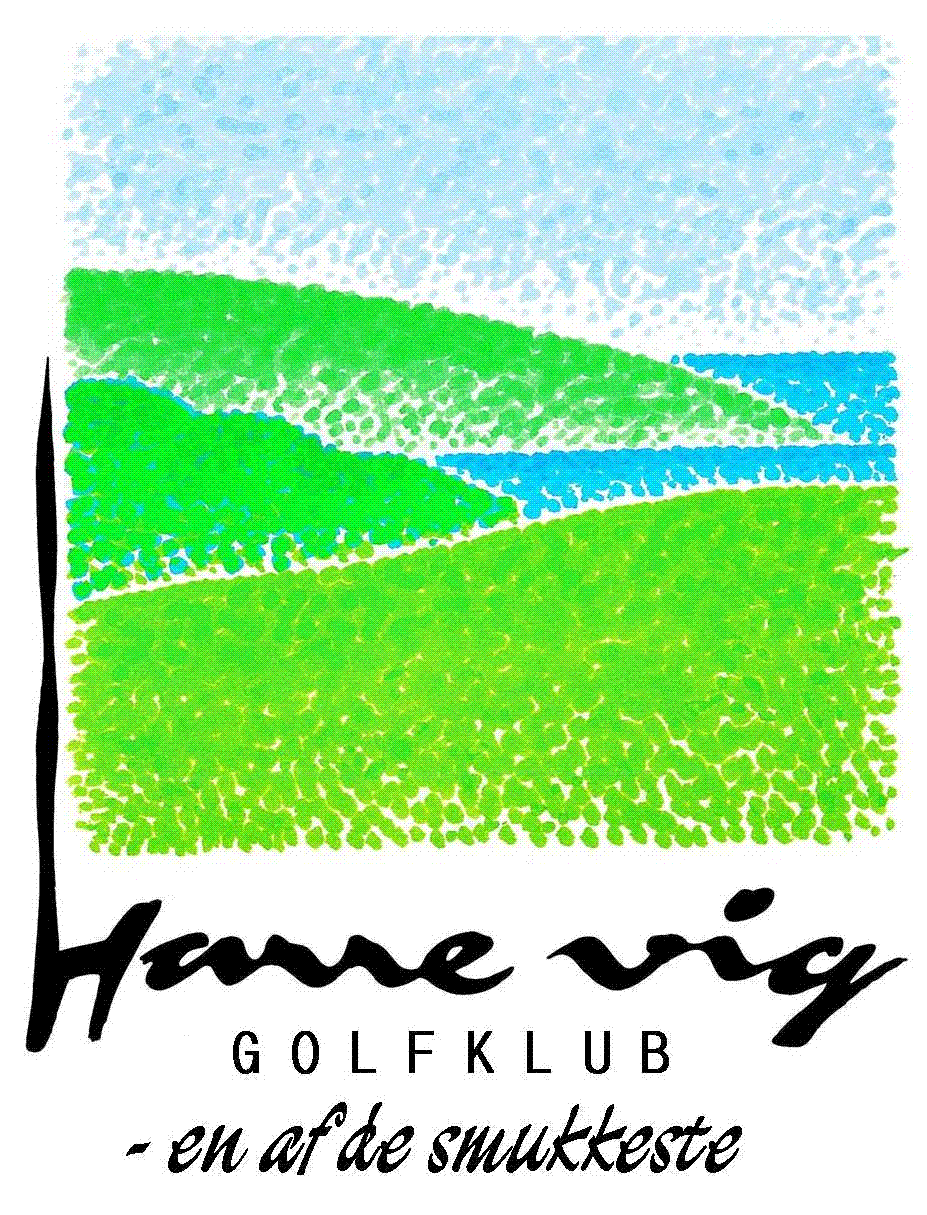 Referat fra Generalforsamlingen i Harre Vig Golfklub
d. 29. september 2021Erland A. Nielsen bød velkommen til de 34 fremmødte medlemmer. 
Generalforsamlingen har været udskudt indtil nu pga. forsamlingsforbuddet i forbindelse med Corona pandemien. 1. Valg af dirigentNiels Trærup blev foreslået og valgt til aftenens dirigent.Det kunne konstateres, at generalforsamlingen var lovlig indkaldt, både på mail, golfbox og på klubbens hjemmeside senest 14 dage før generalforsamlingen, og regnskabet var offentliggjort senest 8 dage før, som det står skrevet i vedtægterne.2. Beretning om klubbens virksomhed i det forløbne årTidspunktet taget i betragtning samt det faktum, at alle har haft adgang til regnskab og beretning i flere måneder, blev det en kort beretning. Overordnet set, har vi i 2020 haft et godt år.Som nævnt i den offentlige beretning, har vi stadig nogle udfordringer omkring økonomien næste år, som endnu ikke er fuldt ud løst.Inglev og Erland har haft flere møder med kommunens embedsmænd og politikere, og det ser nu ud til, at der foreligger en foreløbig løsning. Mere herom senere.En af hovedårsagerne til vores gode økonomi er de mange frivillige, som har gjort det muligt, med færre ansatte, at passe vores anlæg, og det er Bestyrelsen rigtig glade for. Ellers ville det have set meget sort ud for klubbens økonomi. Det er vigtigt også at pointere, at det aldrig bliver et vilkår, for at være medlem af Harre Vig Golfklub, at man yder en frivillig indsats i klubben. 
Vi er en forening under folkeoplysningsloven, og her kan man, for sit kontingent, komme og dyrke sin hobby, og som der videre står i folkeoplysningsloven, klubben skal tilstræbe, at dette sker i et forpligtende fællesskab!
Den sidste bemærkning indebærer IKKE, at man skal arbejde gratis i klubben. Når nogen alligevel gør det, er vi naturligvis dybt taknemmelige, men det skal ikke være en sur pligt, nej det skal helst være fordi, at man befinder sig godt i det fællesskab, som det også giver. 
Når man kommer rundt på banen, møder man oftest latter og kvikke bemærkninger, og et godt humør, som ikke kan undgå at gøre formanden varm om hjertet!
Men der er ingen, som af den ene eller anden grund ikke kan deltage i de frivillige aktiviteter, som skal føle, at der bliver set skævt til dem – det gør der ingenlunde. Vi er glade og taknemmelige for hvert eneste medlem. I 2022 har vi 25-års jubilæum i uge 33, og dette skal markeres med flere forskellige events i uge 33.
Der er nedsat et jubilæumsudvalg, som består af: Erik Krogh, Niels Nüchel, John Kold Knudsen, Rasmus Schyum og Erland A. Nielsen. 
Dameklubben har allerede givet tilsagn om at hjælpe Niels i Cafeen i uge 33. Vinterhalvåret 2021 byder på bla. Sildegolf hver onsdag fra den 6. oktober samt suppegolf hver fredag fra den 5. november.Beretningen blev godkendt.3. Fremlæggelse af det reviderede regnskab til godkendelseInglev gik kort igennem regnskabet:Årets resultat blev et overskud på 575.000,-Vi har jo et stort kreditforeningslån, som vi skal begynde at afdrage på i 2022. Vi afdrager allerede 100.000,- og skal så yderligere afdrage 400.000,- i 2022 + nogle energilån til kommunen, så det betyder, at klubben derfor er nødt til at skulle have ca. 5 – 600.000,- kr. i overskud for at økonomien kan hænge sammen. 
Alle forsøg på at få de afdragsfrie lån forlænget har desværre været forgæves. 
Hvordan kan det overhovedet lade sig gøre at skabe så stort et overskud? 
Vi har måttet reducere greenkeeperstaben med 1 mand. 
Endvidere har vi indført vinterfyring af 2 greenkeepere. For stadig at få arbejdet gjort, har vi rigtig mange frivillige, som har overtaget en stor del af greenkeeper-arbejdet. Corona pandemien har betydet, at vi har måtte lukke klubben i en periode, som vi har fået 120.000,- i lønkompensation for. Endvidere har vi fået en momsrefusion på 70.000,- da over 100 af vores medlemmer velvilligt donerede min. 200 kr. hver. (ekstraindtægt på 50.000,-), som jo er betingelsen for at vi kan søge om momsrefusion.Greenfee-indtægterne for 2020 var højere end tidligere, hvilket bl.a. skyldes, at vi har en meget attraktiv bane. Vores kassekredit har tidligere været al for høj, og denne er nu heldigvis bragt ned, hvilket også gør, at vi undgår store renteudgifter på den del.Det er også lykkedes os at få en del store fondsbevillinger, så vi har kunnet investere i maskinanlægget. Som tidligere nævnt vil kreditforeningen ikke hjælpe os med de store lån. Erland og Inglev har kæmpet med kommunen for at få dem til at hjælpe, set ud fra den betragtning, at der burde være nogenlunde ens vilkår for begge golfklubber i kommunen. Skive golfklubs jord er ejet af Skive Kommune og Skive Golfklub betaler en rørende billig husleje til kommunen. I første omgang gav kommunen tilsagn om, at de ville garantere for et nyt lån til klubben, men Indenrigsministeriet fandt en paragraf, der gjorde, at den ordning ikke kunne gennemføres. Vi har nu søgt Kommunen om et tilskud på 200.000,- og vi har fået et mundtligt tilsagn, om at Kommunen vil yde klubben et årligt tilskud på 150.000,- Hans Johnsen spurgte fra salen om man stadig har trækningsretten på kassekreditten, og det kunne Inglev svare ja til. Gjørup spurgte fra salen om, hvor mange % Harre Vig får af den samlede fritspils-sum. Inglev svarede, at da Harre Vig Golfklub som regel ligger på 1. pladsen, får vi naturligvis, den største andel. Ove Nielsen spurgte om tilskuddet fra kommunen på de 150.000,- så skal lægges oveni de sædvanlige kommunetilskud, hvilket Inglev kunne svare ja til. Hans Johnsen spurgte, hvor meget vi har fået fra diverse fonde. Inglev svarede, at vi har fået total ca. 800.000,- 
Ca. 150.000,- fra bankfonde og ca. 400.000,- fra Spar Bank Vest Fonden. Resten er kommet fra et hav af andre fonde. Regnskabet blev enstemmigt godkendt af Generalforsamlingen. 4. Forelæggelse af budgetI 2021 budgetteres der med et overskud på 477.345,-Det går fint med at overholde budgettet. Budgettet blev taget til efterretning. 5. Forslag fra BestyrelsenPå dagsordenen var følgende forslag til vedtægtsændring nævnt:
’Fristen for afholdelse af generalforsamlingen ændres fra 28.02. til 31.03.’Forslaget blev enstemmigt vedtaget. 6. Forslag fra medlemmerneIngen forslag modtaget. 7. Valg af bestyrelsesmedlemmer samt 2 suppleanter til bestyrelsenPå valg: Ivan Skovsted, Inglev Jensen og Stig Refsgaard.De modtog alle genvalg og der blev ikke foreslået modkandidater, så alle blev genvalgt. Ove Nielsen blev valgt som 1. suppleant og Rasmus Schyum som 2. suppleant. 8. Valg af revisor og revisor-suppleantDahl, Rask og partnere i Jebjerg blev genvalgt.Price Waterhouse Coopers blev genvalgt som revisorsuppleant. 9. Evt.Ivan Skovsted gennemgik kort de nye handicapregler. Det blev drøftet, hvorvidt man skulle holde en aften, hvor de nye hcp-regler bliver gennemgået, men man enedes om, de fleste nok er ved at have fundet ud af reglerne. Endvidere kan der læses mere om de nye regler på hjemmesiden under ’medlemmer – det nye handicap-system’.Bestyrelsen foreslog et hjertestarterkursus en aften i vinterhalvåret. Der var stor interesse herfor, så Bestyrelsen arbejder videre hermed. Lis Thoustrup spurgte, om man kunne arrangere en regelaften, da hun mente flere havde udtrykt ønske herom. Bestyrelsen tager dette op, hvis der viser sig at være en stor interesse herfor.Kresten Iversen spurgte, hvordan afslutningsmatchen skal foregå. John Kold Knudsen svarede, at der vil være match, præmieoverrækkelse, lækker mad og hyggeligt samvær. Hans Johnsen påpegede, at de fine nye bænke er noget beskidte. Baneudvalget kigger på sagen. Per Høgsberg Kristensen spurgte, hvad man gør i Harre Vig Golfklub for at få virksomheder til at arrangere personalearrangementer i Harre Vig Golfklub, for dermed, at den vej, måske at få nogle flere til at få interesse for golfsporten. Formanden sagde, det var en rigtig god ide, og at bestyrelsen vil tage det op. Bestyrelsen fortalte, at vi har store udfordringer med at få fundet sponsorer. Vi er ikke så gode til det, som så mange andre klubber og vi mangler meget ideer og frivillige, der kunne have interesse i at gå ind i et sponsorudvalg, så man skal endelig bare melde sig. Formanden takkede Niels Trærup for at afholde Generalforsamlingen i god ro og orden. Referent: Conny S. AndersenDirigent: Niels Trærup